Пермский филиал федерального государственного автономного образовательного учреждения высшего образования «Национальный исследовательский университет «Высшая школа экономики»Межрегиональный методический центр по финансовой грамотности системы общего и среднего профессионального образованияМетодическая разработка внеурочного занятияпо «Финансовой грамотности» 5-6 классТема «Деньги»Авторы:Дягилева Инна Анатольевна, учитель математики МАОУ СОШ № 12 г.БерезникиЖданова Ирина Юрьевна, учитель математики МАОУ СОШ № 24 г. БерезникиСемикова Надежда Валентиновна, учитель истории и обществознания МАОУ « Печменская СОШ»Пермякова Татьяна Валентиновна, учитель математики МАОУ «Гамовская средняя школа»Кряжевских Ольга Владиславовна, учитель информатики и математики, МОУ СОШ №11, г. КизелКрепышева Ольга Алексеевна, учитель математики, МБОУ СОШ №11, г. КизелПермь, 2018Данная методическая разработка предназначена для проведения внеурочного занятия по теме «Деньги» в 5-6 классах. С целью активизации интеллектуально-познавательных навыков обучающихся на основе полученных знаний, повышения уровня эрудиции в области финансовой грамотности, развития творческой активности, воспитания интереса к дисциплине, а также с целью применения ее другими учителями.Тема: «Деньги».Форма: интеллектуальная игра «Начальный капитал».Цели: Образовательная – обобщить знания и умения по теме «Деньги".Развивающая – развить интерес к предмету «Финансовая грамотность».Воспитательная – формировать  умения работать в группах, чувство коллективизма.Дидактическая задача.  Проанализировать степень усвоения материала.Дидактические средства на уроке:  электронная презентация с игровым полем.Планируемые результаты:Личностные – развитие навыков сотрудничества с взрослыми и сверстниками в разных игровых и реальных экономических ситуациях; участие в принятии решений.Предметные – понимание и правильное использование экономических терминов; освоение приёмов работы с экономической информацией, её осмысление; развитие кругозора в области экономической жизни общества и формирование познавательного интереса к изучению общественных дисциплин.Метапредметные Регулятивные – понимание цели своих действий; умение давать оценку своей деятельности и деятельности товарищей; адекватное восприятие предложений товарищей; умение высказывать свое предположение (версию); отличать верно выполненное задание от неверного. Познавательные – умение ориентироваться в своей системе знаний; получать новые знания: находить ответы на вопросы, используя свой жизненный опыт, информацию, полученную от педагога; умение применять смысловое чтение; умение преобразовывать информацию из одной формы в другую.Коммуникативные – готовность слушать собеседника и вести диалог; готовность признавать возможность существования различных точек зрения и права каждого иметь свою; определение общей цели и путей её достижения; умение договариваться о распределении функций и ролей в совместной деятельности, осуществлять взаимный контроль в совместной деятельности, адекватно оценивать собственное поведение и поведение окружающих. Форма обучения – групповая, фронтальная.Оборудование – Компьютер, видео проектор, цветные карточки четырех цветов для деления на группы, карточки с номиналом 10, 20, 30, 40, 50 «Знаников» (Приложение 2), стикеры, призы: шоколадные монеты разного номинала.    Таблица 1Технологическая карта урокаПриложение 1Вопросы  категории «История денег»Название этой денежной единицы происходит от слова «рубить». Прут серебра в гривну разрубался на четыре части, каждая из которых называлась… (рубль) 10Именно эта императрица ввела в России бумажные деньги.  (Екатерина Вторая) 20Какой святой был изображен на первых русских копейках?  (Георгий Победоносец) 30Как называется украшение, сделанное из денег? (Монисто) 40Мелкая чеканная русская монета. Говорили, что это цена половины уха куницы.  (Полушка) 50Вопросы  категории «Ребусы»Вопросы категории «Валюта»Назовите город, изображенный на 10 рублевой банкноте? (Красноярск)10Назовите государство, в котором основной денежной единицей является данная купюра? (Украина) 20Назовите государство, в котором основной денежной единицей является данная купюра? (Казахстан) 30Назовите государство, в котором основной денежной единицей является данная купюра? (Канада) 40Назовите государство, в котором основной денежной единицей является данная купюра? (Бразилия) 50Вопросы категории «Пословицы и поговорки»Что известная пословица предлагает взамен ста рублей? (сто друзей) 10Что делает с рублём копейка? (бережёт)20За что, по уверению пословицы, денег не берут? (За спрос)30Продолжи пословицу: «Где говорят деньги, там молчит…» (совесть) 40Что согласно пословице: «…- дороже денег»? 50Приложение 2Этап урокаДеятельность учителяДеятельность ученикаПримечаниеОрганизационный моментОсуществляет деление обучающихся на команды в кабинете до игры.Приветствует учащихся: Добрый день, ребята!Сегодня мы с вами сыграем в интеллектуальную игру, которая называется «Капитал знаний», в которой мы проверим ваши знания по теме «Деньги». Капитал нашей игры 600 Знаников. У вас есть возможность заработать свой капитал. Каждый вопрос имеет свою цену. Отвечая правильно на вопросы, команда получает банкноту соответствующего номинала. В конце игры мы подведём итоги и узнаем какая команда оказалась богаче. Ознакомьтесь с правилами игры на экране. Итак, перед вами игровое поле. Вы видите, какие темы вам представлены. На обсуждение вопроса даётся время 1 минута.Итак, вы уже разделились на команды, сейчас мы узнаем, какая команда начнет игру.Ребята достают из коробки жетон, и садятся согласно цвета жетона. Знакомятся с правилами игры.Выходят по 1 человеку из каждой команды, тянут жетон, если  +, та команда начинает первой.Обобщение и систематизация в форме игрыПервой начинает команда……….Если команда готова к ответу, вы поднимаете карточку, и я принимаю ваш ответ. Если ответа нет либо он неверный, то вопрос сгорает. И ответ будет виден на экране.Команда………, выбирайте категорию.Ход переходит к следующей команде по часовой стрелке.Проводит игру в соответствии с правилами.Обучающиеся выбирают категорию и стоимость вопроса. Высказывают свое мнение в группе.Дают ответ группы.РефлексияПриятно было с вами поиграть, вы все молодцы, хорошо отвечали на вопросы, были активны.А теперь прошу каждого оценить себя, хватило ли капитала ваших знаний для участия в этой игре. Для этого на доске нарисована лестница. Нижняя ступень означает «Капитал требует пополнения», средняя ступень – «Моего капитала было достаточно», верхняя ступень – «Своим капиталом могу поделиться». Свои стикеры приклеивают на доску на одну из трёх ступеней.Подведение итоговА теперь подведем итоги нашей игры.Подсчитайте свой капитал, который вы заработали за всю игру.Все игроки получают сладкие призы в виде монет разного номинала: большие для команды победителя, маленькие для всех призёров.Производят подсчет. Озвучивают результат. Выслушивают результаты игры.Банк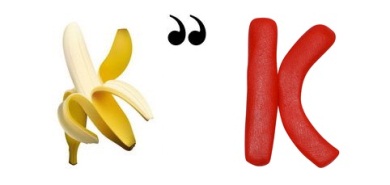 10Деньги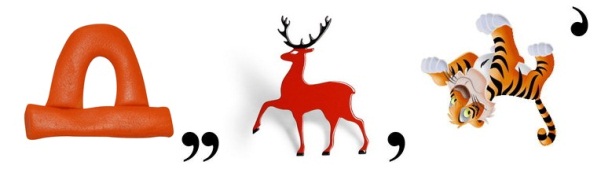 20Кредит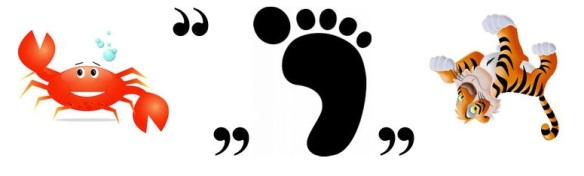 30Бюджет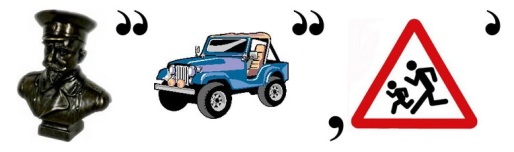 40Полтина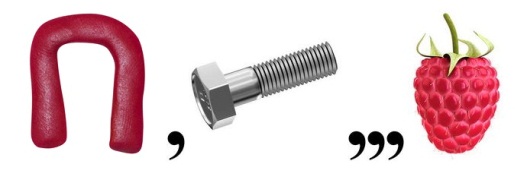 50